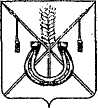 АДМИНИСТРАЦИЯ КОРЕНОВСКОГО ГОРОДСКОГО ПОСЕЛЕНИЯ КОРЕНОВСКОГО РАЙОНАПОСТАНОВЛЕНИЕот 18.01.2023 	   		                                     			  № 69г. Кореновск Об утверждении отчета о реализации ведомственной целевойпрограммы «Комплексные меры по профилактикенаркомании в Кореновском городском поселении Кореновскогорайона» на 2020-2022 года, за 2022 годВ соответствии с постановлением администрации Кореновского городского поселения Кореновского района от 11 сентября 2018 года № 1152                      (с изменением от 6 ноября 2020 года № 808) «Об утверждении Порядка разработки, утверждения и реализации ведомственных целевых программ в Кореновском городском поселении Кореновского района», администрация Кореновского городского поселения Кореновского района п о с т а н о в л я е т:1. Утвердить отчет о реализации ведомственной целевой программы Кореновского городского поселения Кореновского района «Комплексные меры по профилактике наркомании в Кореновском городском поселении Кореновского района» на 2020-2022 года за 2022 год (прилагается).2. Общему отделу администрации Кореновского городского поселения Кореновского района (Труханова) обеспечить размещение настоящего постановления на официальном сайте администрации Кореновского городского поселения Кореновского района в информационно-коммуникационной сети «Интернет».3. Контроль за исполнением настоящего постановления возложить на заместителя главы Кореновского городского поселения Кореновского                      района Т.В. Супрунову.4. Постановление вступает в силу со дня его подписания.ГлаваКореновского городского поселенияКореновского района                                                                           М.О. ШутылевОТЧЕТо реализации ведомственной целевой программыКореновского городского поселения Кореновского района «Комплексные меры по профилактике наркомании в Кореновском городском поселении Кореновского района» на 2020-2022 года за 2022 годПостановлением администрации Кореновского городского поселения Кореновского района от 30 октября 2019 года № 1067 была утверждена ведомственная целевая программа Кореновского городского поселения Кореновского района «Об утверждении ведомственной целевой программы «Комплексные меры по профилактике наркомании в Кореновском городском поселении Кореновского района» на 2020-2022 года.Финансирование мероприятий Программы в 2022 году осуществлялось за счет средств бюджета Кореновского городского поселения Кореновского района (приложение № 1).Оценка эффективности реализации Программы (приложение № 2) осуществлялась на основании следующих индикаторов:сокращено количество граждан, состоящих на учете по Кореновскому городскому поселению у врача – нарколога в наркологической службе ГБУЗ «Кореновская ЦРБ» с диагнозом «алкоголизм», «наркомания», «токсикомания»;увеличение проводимых профилактических антинаркотических мероприятий;Выделенные денежные средства на реализацию ведомственной целевой программы Кореновского городского поселения Кореновского района «Комплексные меры по профилактике наркомании в Кореновском городском поселении Кореновского района» на 2020-2022 года за 2022 год освоены на 100%, согласно приложению к отчету (прилагается).Начальникорганизационно-кадрового отделаадминистрации Кореновского городскогопоселения Кореновского района                                                    Я.Е. СлепокуроваОТЧЕТоб использовании финансирования ведомственной целевой программы Кореновского городского поселения Кореновского района «Комплексные меры по профилактике наркомании в Кореновском городском поселении Кореновского района» на 2020-2022 года за 2022 годНачальникорганизационно-кадрового отделаадминистрации Кореновского городскогопоселения Кореновского района                                                    Я.Е. СлепокуроваОТЧЕТоб использовании целевых показателей ведомственной целевой программы «Комплексные меры по профилактике наркомании в Кореновском городском поселении Кореновского района» на 2020-2022 года за 2022 годНачальникорганизационно-кадрового отделаадминистрации Кореновского городскогопоселения Кореновского района                                                    Я.Е. СлепокуроваПРИЛОЖЕНИЕ УТВЕРЖДЕН постановлением администрацииКореновского городского поселенияКореновского районаот 18.01.2023 № 69ПРИЛОЖЕНИЕ № 1к отчету о реализации мероприятий   ведомственной целевой программы «Комплексные меры по профилактике наркомании в Кореновском городском поселении Кореновского района» на 2020-2022 года за 2022 год№ п/пНаименование задачи, мероприятияИсточник финанси-рованияОбъем финансирования, тыс. руб.Объем финансирования, тыс. руб.Объем финансирования, тыс. руб.Объем финансирования, тыс. руб.Исполнитель мероприятия№ п/пНаименование задачи, мероприятияИсточник финанси-рованияплановое  значениефактическое значениеотклонениеотклонениеИсполнитель мероприятия№ п/пНаименование задачи, мероприятияИсточник финанси-рованияплановое  значениефактическое значениетыс.руб. - / +%Исполнитель мероприятия123456781.ИзготовлениеНаглядной агитационной продукции антинаркотической тематики для использования на массовых мероприятиях(буклеты и листовки)БюджетКореновского городского поселения35,035,000Организационно-кадровый отдел администрации Кореновского городского поселения Кореновского района2.Проведение мероприятий по выявлению и уничтожению посевов дикорастущих и незаконно культивируемых наркотикосодержащих растенийОрганизация деятельности казачьих мобильных групп по противодействию незаконному обороту наркотиков, выявлению очагов дикорастущей коноплиБюджетКореновского городского поселения0000Организационно-кадровый отдел администрации Кореновского городского поселения Кореновского района3.Организация и проведение молодежных акций, приуроченных к Всемирному Дню борьбы с наркоманией, Международному Дню борьбы с курением, “Сообщи, где торгуют смертью”, Международному Дню борьбы с наркоманиейи наркобизнесом, “Дети -ЮГА”, “Всемирному Дню трезвости”,Международному Дню борьбы со СПИДомБюджетКореновского городского поселения0000Организационно-кадровый отдел администрации Кореновского городского поселения Кореновского района4.Организация и проведение профилактических мероприятий  с подростками и молодежьюБюджетКореновского городского поселения0000Организационно-кадровый отдел администрации Кореновского городского поселения Кореновского района5.Публикацияантинаркотических материалов (статей, рубрик, заметок и др.)БюджетКореновского городского поселения0000Организационно-кадровый отдел администрации Кореновского городского поселения Кореновского района6.Организация и проведение профилактических мероприятий  с подростками и молодежью Изготовление и трансляция социальных антинаркотических аудио роликов(акция «Сообщи, где торгуют смертью!)БюджетКореновского городского поселения15,015,000Организационно-кадровый отдел администрации Кореновского городского поселения Кореновского районаИтого по ПрограммеИтого по Программе50,050,000Местный бюджет (МБ)Местный бюджет (МБ)50,050,000ПРИЛОЖЕНИЕ № 2к отчету о реализации мероприятий   ведомственной целевой программы «Комплексные меры по профилактике наркомании в Кореновском городском поселении Кореновского района» на 2020-2022 года за 2022 год№ п/пНаименование целевого показателя программыЕдиница измеренияПлановый показатель на 2022 годФактический показатель за 2022 год1.сокращено количество граждан, состоящих на учете по Кореновскому городскому поселению у врача – нарколога в наркологической службе ГБУЗ «Кореновская ЦРБ» с диагнозом «алкоголизм», «наркомания», «токсикомания»чел.90742.увеличение проводимых профилактических антинаркотических мероприятий%100100